(Ф 03.02 – 96)Міністерство освіти і науки УкраїниНаціональний авіаційний університетФакультет лінгвістики та соціальних технологій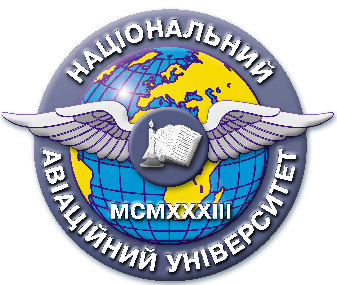 Система менеджменту якостіНАВЧАЛЬНО-МЕТОДИЧНИЙ КОМПЛЕКС навчальної дисципліниВступ до фаху для галузі знань: 02 «Культура і мистецтво»спеціальності: 029 «Інформаційна, бібліотечна та архівна справа»освітньо-професійна програма: «Документознавство та інформаційна діяльність»СМЯ НАУ НМК  12.01.09-01-2019КИЇВНавчально-методичний комплекс розробила:кандидат історичних наук         _________________	Юрченко О.А.Навчально-методичний комплекс обговорено та схвалено на засіданні кафедри історії та документознавства, протокол №8 від «30» серпня 2019 р.                                                               Завідувач кафедри          _____________	Тюрменко І.І.Навчально-методичний комплекс обговорено та схвалено на засіданні НМРР ФЛСК________, протокол № ____  від «___» ____________ 2019 р.		Голова НМРР ФЛСК      _____________           Кокарєва А.М.Рівень документа – 3бПлановий термін між ревізіями – 1 рікКонтрольний примірник Зміст Навчально-методичного КомплексуДисципліна	Вступ до фахугалузь знань	02 «Культура і мистецтво»спеціальність	029 «Інформаційна, бібліотечна та архівна справа» освітньо-професійна програма	6.020105 «Документознавство та інформаційна                     діяльність»1)   ХХХ – скорочена назва дисципліни (перші літери кожного слова з назви дисципліни)2)  Вказується дата затвердження до друку та номер справи у Номенклатурі справ кафедри 3)   Вказується дата розміщення у інституційному репозитарії АБО дата та місце розміщення на кафедрі4)   У вигляді переліку теоретичних питань та типових завдань для розв’язку, з яких формуватимуться  білети для проведення модульної контрольної роботи№Складова комплексуПозначення 
електронного файлу1)Наявність Наявність №Складова комплексуПозначення 
електронного файлу1)друкований 
вигляд2)електронний 
вигляд3)1Робоча програма 01_ВдФ_НПх2Календарно-тематичний план 02_ВдФ_КТПх3Конспект лекцій/курс лекцій04_ВдФ_КЛ4Методичні рекомендації до виконання контрольних робіт для студентів заочної форми навчання04_ВдФ_МР_КРзх5Методичні рекомендації до виконання домашнього завдання05_ВдФ_МР_ДЗх6Тести з дисципліни/практичні ситуаційні задачі06_ВдФ_Тх  7Модульні контрольні роботи4)07_ВдФ_МКР_1
х  8Пакет комплексної контрольної роботи08_ВдФ_ККРх9Затверджені екзаменаційні білети09_ВдФ_ЕБх10Навчально-методичний комплекс. Зміст10_ВдФ_Зх